2020年普通高等学校招生全国统一考试（江苏卷）数学I填空题：本大题共14小题，每题5分，共计70分，请把答案填写在答题卡相应位置上。已知集合，，则__________。已知是虚数单位，则复数的实部是__________。已知一组数据4，2a，3-a，5，6的平均数为4，则a的值是__________。将一颗质地均匀的正方体骰子先后抛掷2次,观察向上的点数,则点数和为5的概率是       。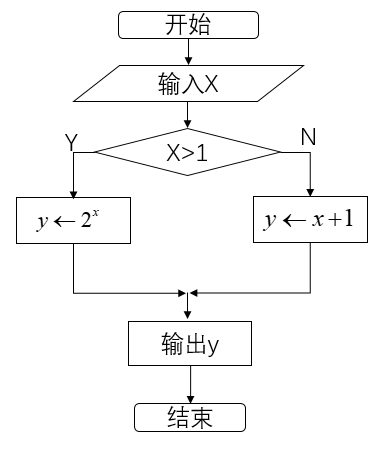 右图是一个算法流程图,若输出y的值为-2,则输入x的值为      。在平面直角坐标系xOy中,若双曲线的一条渐近线方程为,则该双曲线的离心率是      。7．已知是奇函数，当时，，则的值是        。8. 已知，则的值是        。9. 如图，六角螺帽毛坯是由一个正六棱柱挖去一个圆柱所构成的，已知螺帽的底面正六边形边长为2cm，高为2cm，内孔半径为0.5cm，则此六角螺帽毛坯的体积是        。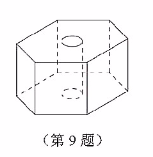 10. 将函数的图像向右平移个单位长度，则平移后的图像与轴最近的对称轴方程是      。11. 设是公差为的等差数列，是公比为的等比数列，已知数列的前项和，则的值是      。12. 已知，则的最小值是       。13.在△中，，，∠°，在边上，延长，使得，若（为常数），则的长度是      。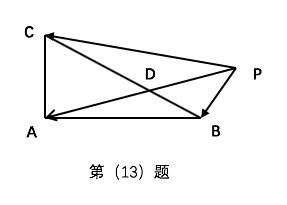 14.在平面直角坐标系中，已知，、是圆上的两个动点，满足，则△的面积的最大值是      。二、解答题：本大题共6小题，共计90分，请在答题卡指定区域内作答，解答时应写出文字说明，证明过程或演算步骤。综合题分割15. （本小题满分14分）   在三棱柱平面分别是的中点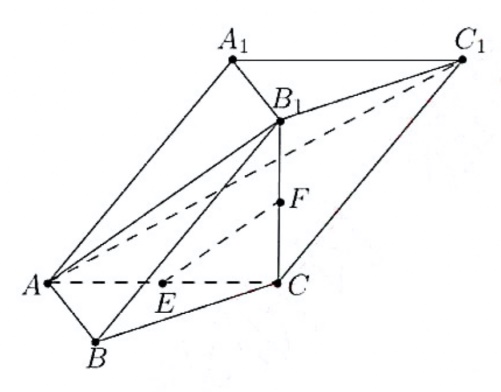 求证：//平面；求证：平面平面综合题分割16.（本小题满分14分）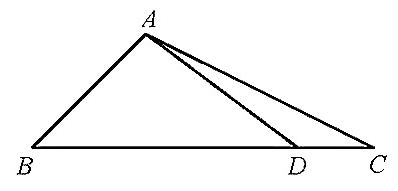 在△ABC中，角A、B、C的对边分别为a、b、c，已知a=3，，B=45°. （1）求的值；（2）在边BC上取一点D，使得∠，求∠DAC的值。 综合题分割17. (本小题满分14分)某地准备在山谷中建一座桥梁，桥址位置的竖直截面图如图所示：谷底在水平线上，桥与平行，为铅垂线(在上)，经测量，左侧曲线上任--点到的距离(米)与到的距离(米)之间满足关系式；右侧曲线上任一点到的距离 (米)与到的距离 (米)之间满足关系式。已知点到的距离为40米。	（1）求桥的长度；	（2）计划在谷底两侧建造平行于的桥墩和。且为80米，其中在上(不包括端点)。桥墩每米造价 (万元)。桥墩每米造价(万元) ，问为多少米时，桥墩与的总造价最低？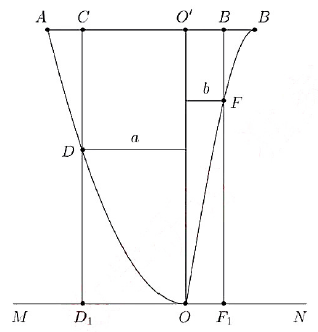 综合题分割18. （本小题满分16分）在平面直角坐标系中，若椭圆的左、右焦点分别为，，点在椭圆上且在第一象限内，，直线与椭圆相交于另一点。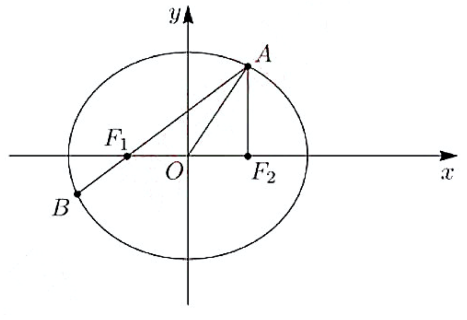 求的周长；在轴上任取一点，直线与椭圆的右准线相交于点，求的最小值；设点在椭圆上，记与的面积分别是，，若，求的坐标。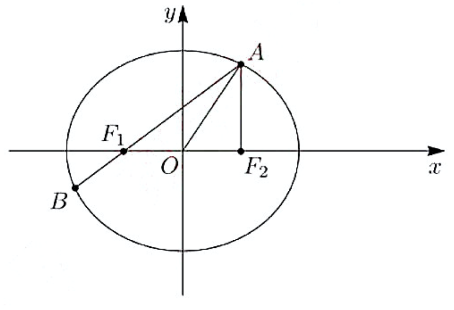 综合题分割19.（本小题满分16分）已知关于的函数与在区间上恒有若.求的表达式；若.求的取值范围；若，，求证：综合题分割（本小题满分16分）已知数列的首项，前项和为，设与是常数，若对一切正整数，均有成立，则称此为数列。若等差数列是数列，求的值：若数列是数列，且，求数列的通项公式：对于给定的，是否存在三个不同的数列为数列，且？若存在，求的取值范围；若不存在，说明理由。